Политика СССР по законам военного времениРабочий лист с предполагаемыми ответамиЗал Исторической правдыЗдание 1.1. Какое понятие объединяет все позиции представленного ниже ряда:1) функция государства; 2) агрессия; 3) защита; 4) территориальная целостность; 5) система мер; 6) оборона.____________________________________________________________________Ответ: обороноспособностьЗадание 1.2. Что из перечисленного ниже относится к данному понятию?Отметьте цифры, под которыми указаны верные ответы:1) вооруженные силы;2) сохранение исторического и культурного наследия;3) воинская обязанность; 4) уровень готовности экономики;5) защита Отечества;6) свободное распоряжение своими способностями к труду;7) мобилизация населения.Ответ: 1, 3, 4, 5, 7.Задание 2. Из материалов экспозиции Зала Исторической правды узнайте об уровне готовности экономики и населения на момент внешней агрессии.Выберите несколько экономических и социальных показателей. Заполните таблицу и сделайте соответствующий вывод.III пятилетка (1938–1942). ВВП СССР к 1940 году – 2 200 000 000 000 руб. Основную долю занимают различные виды сырья. Приоритетное развитие добывающей промышленности, тяжелой промышленности, аграрного сектора (рост посевных площадей зерновых культур). Из социальной сферы: образование, медицина, культура». Нормы ГТО, «Ворошиловский стрелок».Зал «Подвиг армии» (пространство между диорамами)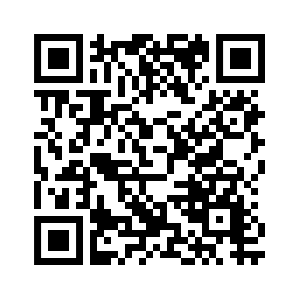 Задание 3. Изучите содержание Закона «О всеобщей воинской обязанности» от 1 сентября 1939 г. Заполните пропуски в тексте:Основу обороноспособности государства составляют ________________ __________ (вооруженные силы). Граждане государства участвуют в обеспечении обороноспособности своего государства на основе устанавливаемой ____________________ _____________________ (воинской обязанности). Из ст. ___ (6) «Состоящие на действительной службе именуются ___________________ (военнослужащими). Состоящие в запасе именуются ______________________ (военнообязанными)». Из ст. __ (72) «Мобилизация объявляется Указом _______________ __________________ _____________ (Президиума Верховного Совета) СССР. «Призыв по мобилизации и последующие призывы военного времени производятся на основании Постановления __________________ (Совета Народных Комиссаров) СССР Приказами ___________________________ (Народного Комиссара Обороны)». Задание 4. 22 июня 1941 года был принят Указ «О мобилизации военнообязанных 1905–1918 гг.». Установите возрастные границы призывного возраста ____________________________________________________________Ответ: Призыву подлежали все мужчины в возрасте от 18 до 55 лет.Используя интерактивные материалы экспозиции, приведите два примера названий воинских подразделений, сформированных на основании этого Указа.Ответ.Подольские курсанты в октябре 1941 года героически обороняли рубежи на юго-западных подступах к Москве.1 июля 1941 года в Москве началось формирование дивизий народного ополчения.Задание 5. Найдите в экспозиции зала картину художника И. Пензова 
«В трудный час». Выберите из списка орган власти, который связан с сюжетом этой картины, подчеркните его: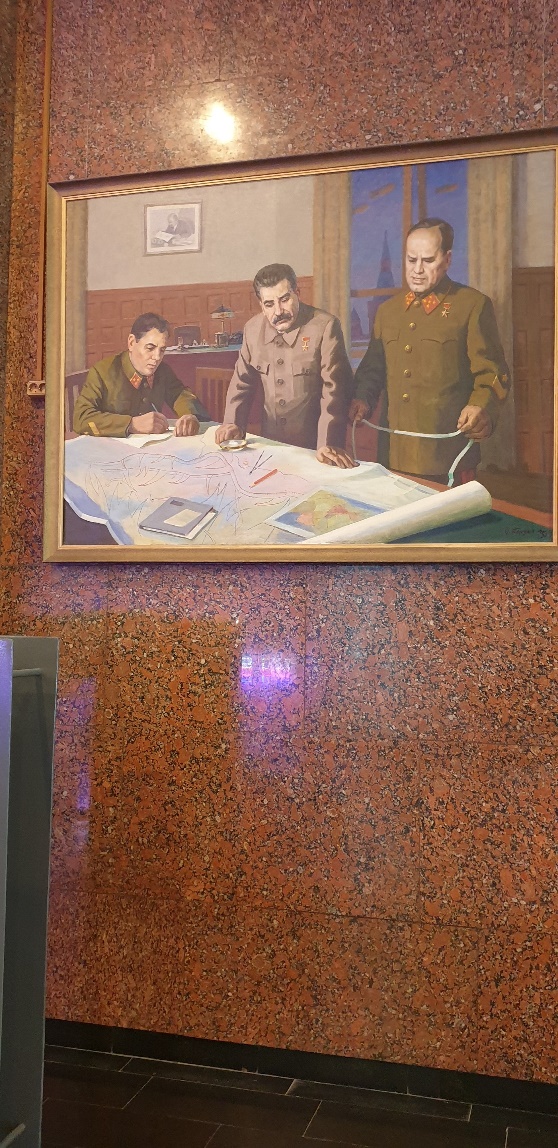 1) Наркомат обороны;2) Государственный Комитет Обороны;3) Государственная комиссия по снабжению тыла;4) Центральный штаб партизанского движения;5) Ставка Верховного Главнокомандования;6) Совет народных комиссаров;7) Президиум Верховного Совета СССР;8) Генеральный штаб Красной Армии.Задание 6. Наряду с традиционными органами власти и управления война потребовала создания чрезвычайной системы органов власти, наделенных особыми полномочиями. Создайте иерархическую схему, раскрывающую понятие «централизация управления».Экспозиция диорамы «Контрнаступление советских войск под Москвой в декабре 1941 г.»Задание 7. Ниже приведён перечень терминов. Все они, за исключением двух, связаны с понятием «политический режим». Найдите два термина, «выпадающие» из общего ряда, и обведите их:1) авторитаризм; 2) федерализм; 3) тоталитаризм; 4) монархия; 5) демократия; 6) диктатура.Как называлась политическая система в СССР в конце 1920-х – начале 1950-х годов и лежавшая в её основе идеология? _____________________________Ответ: сталинизмЗадание 8.1. Найдите в экспозиции диорамы данные о том, когда и по какому поводу И.В. Сталин произнес эти слова: «Пусть вдохновляет вас в этой войне мужественный образ наших великих предков – Александра Невского, Димитрия Донского, Кузьмы Минина, Димитрия Пожарского, Александра Суворова, Михаила Кутузова! Пусть осенит вас победоносное знамя великого Ленина!»1. В первый день войны, когда Президиум Верховного Совета СССР принял Указ «О военном положении».2. 6 ноября 1941 года на торжественном заседании Московского Совета депутатов трудящихся.3. 19 октября 1941 г., когда в Москве и прилегающих районах было введено осадное положение.4. 7 ноября 1941 года, в день XXIV годовщины Великой Октябрьской социалистической революции, на Красной площади.5. 3 июля 1941 г. – первое обращение главы Правительства СССР к советскому народу, выступление по радио.8.2. Определите, какие три основные функции в данном случае выполняет политическая идеология. Отметьте эти функции на схеме.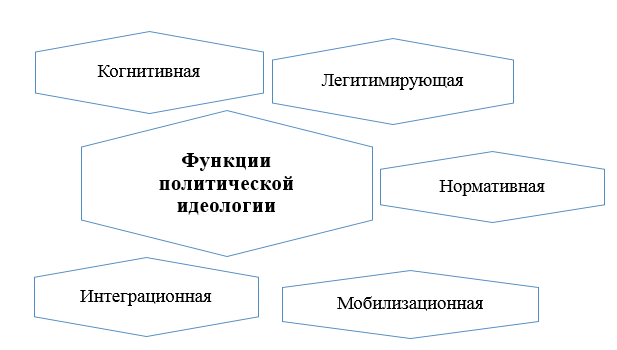 Ответ: легитимирующая, нормативная, мобилизационная.Задание 9. Для каждого предложения, обозначенного буквой и содержащего пропуск, выберите номер нужного элемента.А) Во главе системы чрезвычайных органов военного времени 30 июня 1941 года стал _______________________.Б) Снабжением тыла и организацией народного хозяйства во время войны занималась такая организация, как ______________.В) Во время Великой Отечественной войны ______________ руководил всем партизанским движением. Организаторами движения на местах стали партийные органы, диверсионные военные группы и органы НКВД.Г) ______________ занималась стратегическим планированием всех военных операций.Д) Главным законодательным органом страны на период войны стал ________________________________, который принимал указы о мобилизации, о введении военного положения, о создании новых государственных органов, о структуре Вооруженных Сил, о ратификации международных договоров, связанных с войной и ее завершением.Пропущенные элементы:1) Наркомат обороны;2) Государственный Комитет Обороны;3) Государственная комиссия по снабжению тыла;4) Центральный штаб партизанского движения;5) Ставка Верховного Главнокомандования;6) Совет народных комиссаров;7) Президиум Верховного Совета СССР.Запишите в ответ цифры, расположив их в порядке, соответствующем буквам:Задание 10. В экспозиции диорамы рассмотрите Москву начального периода войны. Найдите во внешнем облике столицы свидетельства осадного положения. В предлагаемом списке исключите два варианта, «выпадающих» из общего ряда, подчеркните их: 1) железные противотанковые ежи и надолбы; 2) улицы, загороженные баррикадами; 3) многочисленные прохожие; 4) войска, идущие на фронт; 5) работающий метрополитен; 6) светомаскировка и маскировка зданий; 7) зенитки на крышах домов, специальные аэростаты; 8) листовки, плакаты на стенах домов; 9) отряды милиции на охране общественного порядка.Окончательное решение о судьбе Москвы руководство приняло к вечеру 19 октября 1941 г. Сформулируйте цель введения военного положения:____________________________________________________________________Ответ: охрана государственной безопасности и общественного порядка.Зал «Подвиг армии» (пространство между диорамами)Задание 11.1. Законы военного времени представляют собой специальные правовые акты, действие которых применяется только во время войны. К каждой позиции, данной в первом столбце, подберите соответствующую позицию из второго столбца.Запишите в таблицу выбранные цифры под соответствующими буквами.11.2. Установите вид данных норм права:11.3. Определите действие специальных военно-правовых актов по кругу лиц:___________________________________________________________________Ответ: военнослужащие Красной армии; командиры и политработники, рядовые; граждане государства.Задание 12. Какие события происходили на фронтах Великой Отечественной войны в августе 1941 г. и июле 1942 г.? Используя материалы экспозиции, установите названия этих событий. Составьте гипотезу одного из нормативных актов (приказы № 270, № 227).Гипотеза. Укрепление дисциплины и порядка в Красной армии в условиях фашистской агрессии и вынужденного отступления отдельных воинских подразделений.Задание 13. Определите соответствие между примерами правоотношений и регулирующими их отраслями права в период 19041–1945 гг.: к каждой позиции, данной в первом столбце, подберите соответствующую позицию из второго столбца.Запишите в таблицу выбранные цифры под соответствующими буквамиОтметьте в таблице новые составы преступлений и сформулируйте особенности (не менее 2) правового регулирования общественных отношений в период войны.1.__________________________________________________________________2.__________________________________________________________________Ответ1. Уголовная ответственность стала применяться за действия, ранее наказуемые в административном порядке.2. Гражданско-правовые методы уступали место административным. 3. Превращение страны в единый боевой лагерь способствовало усилению военной системы права.Задание 14. Выберите три социальных института, осуществлявших функцию социализации индивидов в годы Великой Отечественной войны. Используя материалы экспозиции, укажите в таблице название социального института, приведите пример его социализирующего воздействия.Итоговое задание. На основе полученной информации создайте схему – единую систему чрезвычайных мер, направленных на укрепление обороноспособности государства в условиях фашистской агрессии.Практико-ориентированные заданияЗадание 1. Сравните нормативно-правовые документы разных политических эпох, которые представляют юридические основы введения военного положения в стране. Сформулируйте основные вопросы сравнительной характеристики. Составьте таблицу, озаглавьте ее, заполните и сделайте вывод об отличительных особенностях этих документов.Федеральный конституционный закон РФ «О военном положении» от 16.01.2002 г.http://pravo.gov.ru/proxy/ips/?docbody=&nd=102074700Электронный музей конституционной истории РоссииКонституция РСФСР 1937 г.http://www.rusconstitution.ru/library/constitution/articles/948/Задание 2. Выберите одно из предложенных ниже высказываний и на его основе напишите мини-сочинение.Сформулируйте корректно одну или несколько основных идей затронутой автором темы и раскройте её (их) с опорой на обществоведческие знания и полученную на уроке информацию.Для раскрытия сформулированной(-ых) вами основной(-ых) идеи(-й) приведите рассуждения и выводы, используя обществоведческие знания (соответствующие понятия, теоретические положения).Для иллюстрации сформулированных вами основной(-ых) идеи(-й), теоретических положений, рассуждений и выводов приведите не менее двух социальных фактов/примеров из различных источников:– материалы экспозиции музея Победы;– общественная жизнь современного общества (используйте дополнительные материалы к уроку, интернет-ресурсы);– ваш личный социальный опыт, опыт ваших родственников, прочитанные книги, просмотренные кинофильмы / театральные постановки и др.«Война есть продолжение политики другими средствами». (К. Клаузевиц). «Армия никогда не начинает войны – она только получает от общества в лице его элиты (частью которой является) право на реализацию своих возможностей, при этом вынуждена действовать только так, как сложившаяся обстановка ей это позволяет». (Н.А. Колоколов).«Опыт народов, самых свободных, какие когда-либо существовали на Земле, заставляет меня признать, что бывали случаи, когда нужно на некоторое время набросить на свободу покрывало, как некогда покрывали статуи богов». (Ш. Монтескье).Государственная граница является таким же атрибутом суверенного государства, как Государственный герб, Государственный флаг и Государственный гимн.Задание 3. За четыре года Великой Отечественной войны почтальоны доставили адресатам 10,7 миллиарда писем. Изучите отрывки из нормативного документа и составьте памятку для солдата «Чего нельзя писать в письмах».Постановление № ГКО-37 сс от 6 июля 1941 года«О мерах по усилению политического контроля почтово-телеграфной корреспонденции»В связи с военной обстановкой в стране, в целях пресечения разглашения государственных и военных тайн и недопущения распространения через почтово-телеграфную связь всякого рода антисоветских, провокационно-клеветнических и иных сообщений, направленных во вред государственным интересам Советского Союза, Государственный Комитет Обороны Союза ССР постановляет [...]а) запретить сообщение в письмах и телеграммах каких-либо сведений военного, экономического или политического характера, оглашение которых может нанести ущерб государству;б) запретить всем почтовым учреждениям прием и посылку почтовых открыток с видами и наклеенными фотографиями, писем со шрифтом для слепых, кроссвордами, шахматными заданиями и т.д.; [...]д) установить, что письма не должны превышать четырех страниц формата почтовой бумаги.Памятка «О чем нельзя писать в письмах»____________________________________________________________________________________________________________________________________________________________________________________________________________Задание 4. Выберите верные суждения о политической ценности фронтовых писем. Выделите цифры, под которыми они указаны.1. В письмах отражены события Великой Отечественной войны.2. Письма с фронта помогают понять, как выстояли и победили наши деды и прадеды.3. В этих исторических документах ярко выражен характер русского солдата.4. В почтовой фронтовой корреспонденции отсутствовали какие-либо сведения военного, экономического характера.5. Письма с фронта отражают время, человеческие судьбы, долгие нелегкие дни в ожидании Победы.6. Письма с фронта с искажениями сохраняли свою аутентичность.Ответ: 4, 6.Номинальный и реальный ВВПСфера материального производстваНепроизводственная сфераАБВГД26457ПримерыПриказыА) «Командиров и политработников, во время боя срывающих с себя знаки различия и дезертирующих в тыл или сдающихся в плен врагу, считать злостными дезертирами, семьи которых подлежат аресту».Б) «Паникеры и трусы должны истребляться на месте».1) Приказ Ставки Верховного Главного Командования Красной Армии № 270 от 16 августа 1941 г.В) «…сражаться до последней возможности, беречь материальную часть, как зеницу ока, пробиваться к своим по тылам вражеских войск…»Г) «Ни шагу назад без приказа высшего командования».2) Приказ Народного Комиссара Обороны Союза № 227 от 28 июля 1942 г.Д) «…боящихся руководить ходом боя на поле сражения, снижать их по должности, как самозванцев, переводить в рядовые, а при необходимости расстреливать их на месте…»Е) «Сформировать в пределах фронта от одного до трех штрафных батальонов».АБВГДЕ121212по характеру предписания нормы запрещающиепо характеру обязательств нормыимперативныеавгуст 1941 г.июль 1942 г.Смоленское сражение – оборона города.Оборона Ленинграда – войска противника вышли к Неве.Киевская операция – бои с ударной группировкой противника, начавшей форсирование Днепра.Ожесточенная оборона Сталинграда.Кавказ.Примеры правоотношенийОтрасли праваА) уклонение от воинского учета (январь 1942 г.)Б) самовольный уход с работы (декабрь 1941 г.)уголовное правоВ) присвоение трофейного оружия (январь 1942 г.)2) гражданское правоГ) паникерство и распространение ложных слухов3) трудовое правоД) мобилизация трудоспособного городского населения для работы по месту жительства на производстве и строительстве (февраль 1942 г.)Е) реквизиция некоторого личного имущества граждан, конфискация радиоприемников (июль 1941 г.)Ж) рабочий день не менее 11 часов 
(26 июня 1941 г.)З) возврат колхозам имущества (август 1943 г.)АБВГДЕЖЗ11113232Название социального институтаНазвание экспонатаПример социализирующего воздействияПартияПартийный билет на имя…«Если погибну, прошу считать меня коммунистом»РелигияФото: 7–8 марта 1944 г. состоялась передача Красной армии танковой колонны «Дмитрий Донской», построенной на средства верующихПо результатам переписи 1937 г., 56,7% граждан СССР объявили себя верующими.В страшную блокадную зиму священники отпевали по 100–200 человек ежедневно.ПроизводствоСтатистика«Все для фронта! Все для победы!»